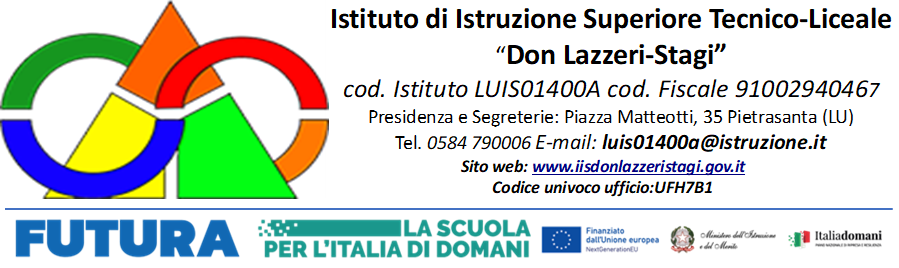 Al Dirigente Scolastico dell’I.I.S. Don Lazzeri-Stagi_l_ sottoscritt 	in servizio presso codesta Istituzione Scolastica, in qualità di  	con contratto di lavoro a tempo indeterminato/determinato.Avendo chiesto di beneficiare dei permessi di cui all’art.33 comma 3 della Legge 104/1992 così come modificata dalla L.183/10 e dal D.L.gs 119/2011 e consapevole delle sanzioni penali, nel caso di dichiarazioni non veritiere, di formazione o uso di atti falsi, richiamate dall’art.76 del D.P.R. del 28/12/2000DICHIARASotto la propria responsabilità e consapevolezza che:Per l’a.s. / nulla è variato rispetto all’istanza e alla dichiarazione sostitutiva già precedentemente presentate e acquisite agli atti di codesto Istituto per poter usufruire dei benefici previsti dalla Legge 104/92;Presta assistenza al disabile	per il quale richiede i permessi ovvero richiede i permessi per necessità legale alla propria disabilità;È consapevole che i permessi sono uno strumento di assistenza del disabile e pertanto il loro riconoscimento comporta dell’impegno morale e giuridico a prestare la propria assistenza;È consapevole che la possibilità di fruire dei permessi comporta un onere per l’Amministrazione e un impegno di spesa pubblica che lo Stato e la collettività sopportano solo per l’effettiva tutela del disabile;Mi impegno a comunicare tempestivamente ogni variazione della situazione di fatto e di diritto da cui la perdita della legittimazione alle agevolazioni.Pietrasanta, li		firma   	                                      Il Dirigente Scolastico                                   Prof. Germano Cipolletta